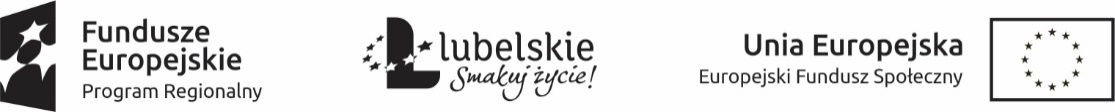 FORMULARZ ZGŁOSZENIOWYJa niżej podpisany/a oświadczam, że: □  zostałem/am poinformowany/a, że kursy i inne formy wsparcia w projekcie mogą odbywać się w innej miejscowości niż moje miejsce zamieszkania; □ zostałem/am  poinformowany/a,  że  ww.  projekt  jest  współfinansowany  przez  Unię  Europejską  w ramach Europejskiego Funduszu Społecznego; □ zostałem/am poinformowany/a o możliwości odmowy podania danych wrażliwych; □  zostałem/am  poinformowany/a,  że  złożenie  niniejszego  Formularza  Zgłoszeniowego  nie  jest równoznaczne z zakwalifikowaniem do udziału w projekcie; □ uprzedzony/a  o odpowiedzialności cywilnej (wynikającej z Kodeksu Cywilnego) za składanie oświadczeń  niezgodnych  z  prawdą,  niniejszym  oświadczam,  że  informacje  są  zgodne  ze  stanem  faktycznym  i  prawnym; □  wyrażam  zgodę  na  przetwarzanie  danych  osobowych  przez  Organizatora kursuna potrzeby realizacji projektu; □ wyrażam  zgodę  na  publikację  zdjęć/nagrań  z  Projektu  z  moim  udziałem,  na  stronie  internetowej Realizatora oraz na innych materiałach promocyjnych Projektu.      Data                                                                         Czytelny Podpis os. zgłaszającej się do projektuL.p.DANE OSOBY ZGŁ. SIĘ DO PROJEKTUDANE OSOBY ZGŁ. SIĘ DO PROJEKTU1Imię i nazwisko2Płeć□ Kobieta□ Mężczyzna□ Kobieta□ Mężczyzna3Wiek4PESEL5Data i miejsce urodzeniaData:Miejsce:6Wykształcenie□ Podstawowe (szkoła podstawowa)    □ Gimnazjalne (gimnazjum)                       □ Ponadgimnazjalne (liceum, technikum,  zasadnicza szkoła zawodowa)□ Szkoła policealna                                    □ Wyższe□ Podstawowe (szkoła podstawowa)    □ Gimnazjalne (gimnazjum)                       □ Ponadgimnazjalne (liceum, technikum,  zasadnicza szkoła zawodowa)□ Szkoła policealna                                    □ Wyższe7Miejsce zamieszkania (zgodnie z KC)Miejsce zamieszkania (zgodnie z KC)Miejsce zamieszkania (zgodnie z KC)7aWojewództwo/powiat7bGmina7cKod pocztowy/Miejscowość7dUlica7eNr budynku7fNr lokalu7gObszar□ obszar wiejski	 	                 □  obszar miejski□ obszar wiejski	 	                 □  obszar miejski8Dotyczy osób spoza woj. lubelskiego□ Oświadczam, iż uczę się na obszarze woj. lubelskiego□ Oświadczam, iż jestem zatrudniony/-a na obszarze woj. lubelskiegoDotyczy osób spoza woj. lubelskiego□ Oświadczam, iż uczę się na obszarze woj. lubelskiego□ Oświadczam, iż jestem zatrudniony/-a na obszarze woj. lubelskiegoDotyczy osób spoza woj. lubelskiego□ Oświadczam, iż uczę się na obszarze woj. lubelskiego□ Oświadczam, iż jestem zatrudniony/-a na obszarze woj. lubelskiego9Status na rynku pracy□ osoba bezrobotnaa) zarejestrowana w ewidencji Urzędu Pracy* b) niezarejestrowana w ewidencji Urzędu Pracy*w tym długotrwale bezrobotna □□ osoba bierna zawodowo a) ucząca sięb) nieuczestnicząca w kształceniu lub szkoleniu□ osoba pracująca   a) w administracji rządowejb) w administracji  samorządowejc) MMŚPd) w organizacji pozarządoweje) działalność na własny rachunekf) w dużym przedsiębiorstwieg) inne□ osoba bezrobotnaa) zarejestrowana w ewidencji Urzędu Pracy* b) niezarejestrowana w ewidencji Urzędu Pracy*w tym długotrwale bezrobotna □□ osoba bierna zawodowo a) ucząca sięb) nieuczestnicząca w kształceniu lub szkoleniu□ osoba pracująca   a) w administracji rządowejb) w administracji  samorządowejc) MMŚPd) w organizacji pozarządoweje) działalność na własny rachunekf) w dużym przedsiębiorstwieg) inne10Wykonywany zawód11Zatrudniony w12Niepełnosprawność□  tak         □ nie         □ odmowa podania informacji□  tak         □ nie         □ odmowa podania informacji13Niekorzystna sytuacja społeczna□ osoba należąca do mniejszości narodowej lub etnicznej, migrant, osoba obcego pochodzenia (□  tak   □ nie    □ odmowa podania informacji)□  osoba bezdomna lub wykluczona z dostępu do mieszkań (□  tak   □ nie    □ odmowa podania informacji)□osoba w innej niekorzystnej sytuacji społecznej (□  tak   □ nie    □ odmowa podania informacji)□ osoba należąca do mniejszości narodowej lub etnicznej, migrant, osoba obcego pochodzenia (□  tak   □ nie    □ odmowa podania informacji)□  osoba bezdomna lub wykluczona z dostępu do mieszkań (□  tak   □ nie    □ odmowa podania informacji)□osoba w innej niekorzystnej sytuacji społecznej (□  tak   □ nie    □ odmowa podania informacji)14Telefon15Adres e-mail16ANALIZA POTRZEB DLA OSÓB Z NIEPEŁNOSPRAWNOŚCIAMIANALIZA POTRZEB DLA OSÓB Z NIEPEŁNOSPRAWNOŚCIAMIANALIZA POTRZEB DLA OSÓB Z NIEPEŁNOSPRAWNOŚCIAMI16Sala bez barier architektonicznych  ☐  Tak   ☐  Nie Dostosowanie infrastruktury komputerowej  ☐  Tak   ☐  Nie Dostosowanie akustyczne  ☐  Tak   ☐  Nie Alternatywne formy przygotowania materiałów projektowych  ☐  Tak   ☐  Nie Jakie inne materiały/ narzędzia mogą pomóc w nauce: Inne indywidualne potrzeby uczestnika:Sala bez barier architektonicznych  ☐  Tak   ☐  Nie Dostosowanie infrastruktury komputerowej  ☐  Tak   ☐  Nie Dostosowanie akustyczne  ☐  Tak   ☐  Nie Alternatywne formy przygotowania materiałów projektowych  ☐  Tak   ☐  Nie Jakie inne materiały/ narzędzia mogą pomóc w nauce: Inne indywidualne potrzeby uczestnika:Sala bez barier architektonicznych  ☐  Tak   ☐  Nie Dostosowanie infrastruktury komputerowej  ☐  Tak   ☐  Nie Dostosowanie akustyczne  ☐  Tak   ☐  Nie Alternatywne formy przygotowania materiałów projektowych  ☐  Tak   ☐  Nie Jakie inne materiały/ narzędzia mogą pomóc w nauce: Inne indywidualne potrzeby uczestnika: